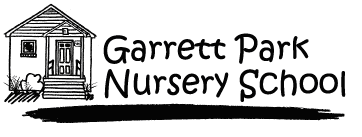 Summer Programs 2019 RegistrationChild’s Name: 							  Nickname: 		           	Date of Birth: 							  Sex: 				Address: 									Home Phone #: 								Email Address: 							Parent Name: 					Cell Phone #: 					Allergies: 					Parent Name: 					Cell Phone #: 					Programs run from 9:15am to 1:15pm, Kindergarten Readiness runs from 9:15am to 2:15pmThe Garrett Park Nursery School admits students of any race, color, and national or ethnic origin.  Children should be 3 years old by the start of the summer program they are attending and potty trained.  Children should be 5 years old for the Kindergarten Readiness Program.No refunds will be issued, but a child may switch to a different week if space is available.  The Garrett Park Nursery School reserves the right to cancel the program if it does not have sufficient enrollment or if it cannot otherwise operate the program in a way that allows it to cover its costs and meet other obligations.  All payments will be returned if GPNS cancels a session.
Checks can be made out to GPNS. Please write the names of the programs you are registering for in the memo line of the check. Registrations can be placed in the Summer Programs folder which is located in the rug room on the shelves by the tuition box.  Copies of all summer program related forms can be found there as well. Please include your registration form, along with a copy of your child’s Health Inventory form if they are not a GPNS student.Check program/s:WeekThemeAgesTuitionDepositJune 24 – June 28Dinosaurs3 - 5$200 by 3-1-19$225 after$50July 1 –July 3Science 3 - 5$120 by 3-1-19$145 after$50July 8 –July 12Art and Music 3 - 5$200 by 3-1-19$225 after$50July 15 –July 19Kindergarten Readiness5$235 by 3-1-19$260 after$50July 22 –July 26Travel – Oh, The Places You’ll Go!3 - 5$200 by 3-1-19$225 after$50Total Tuition Due by May 1st:Total Deposit Paid Now:Administrative Use OnlyAdministrative Use OnlyAdministrative Use OnlyDeposit Received: $Balance Due:$Check #: Check #: Date:Application #: